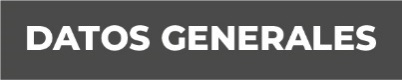 Nombre: Claudia Ramón San JuanGrado de Escolaridad: Licenciatura en DerechoCédula Profesional (Licenciatura): 7980821Teléfono de Oficina: 2727280600 ext. 3017Correo Electrónico: Formación Académica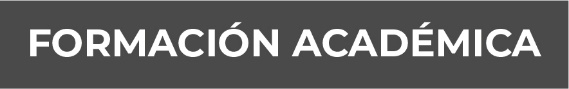 Año 2002-2006 Universidad del Golfo de México, Campus Orizaba, Veracruz.2020000000005555Trayectoria Profesional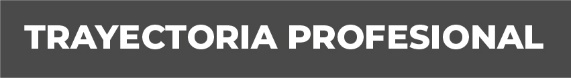 Año 2008- 2017 Fiscalía General de Justicia del Estado de VeracruzOficial Secretario 2008 al 2017Fiscal Primera Especializada en Investigación de Delitos de Violencia contra la Familia, Mujeres, Niñas y Niños y Trata de Persona en la Unidad Integral de Tierra Blanca, Veracruz. Año 2017 Conocimiento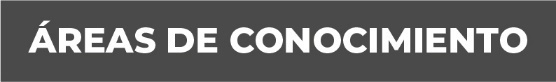 Derecho penal.- Toma de denuncias, atención al Público, asesorías legales, audiencias en Juzgados de Control. 